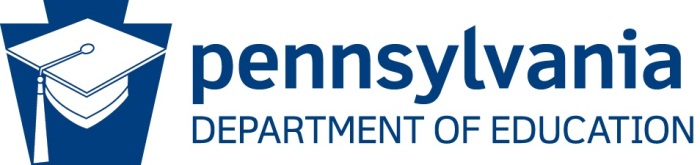 Parallel ParkingSimulated Parallel ParkingSupplies: Large cardboard boxes with straps (cars), simulated steering wheel, tape to represent the curb. Desks may be substituted for cardboard boxes.Instructions: Part 1Students are in their “cars.”  When asked to parallel park, students will follow the procedures to parallel park between two other “cars.”1.  Indicate signal, mirror checks and blind spot check.2.  Stop at the point where the front of their “car” is along side the parked “car.”3.  Students are to turn the steering wheel to the right while backing toward the curb.4.  When students is at about 45 degree angle, turn the wheel back to the left.5.  Position the “car” evenly between the other parked cars.